Республикæ Цæгат Ирыстон - АланийыГорæтгæрон район - бынæттон хиуынаффæйады муниципалон равзæрды администрациУ Ы Н А Ф Ф Æ Администрация местного самоуправлениямуниципального образования - Пригородный районРеспублики Северная Осетия – АланияП О С Т А Н О В Л Е Н И Е           от  «   04  »     03.    2016 г.              с. Октябрьское                         №___47___     	В соответствии с Законом Республики Северная Осетия-Алания от 9 февраля 2011 года № 4 - РЗ «Об основах организации отдыха, оздоровления и занятости детей в Республике Северная Осетия – Алания», во исполнение постановления Правительства  Республики Северная Осетия-Алания от  26 декабря 2014 года № 479  «Об итогах детской оздоровительной кампании 2014 года и основных задачах  организации и проведения детских оздоровительных кампаний  в Республике Северная Осетия-Алания», в целях дальнейшего развития и совершенствования  оздоровительного отдыха детей и подростков, организации и проведения на качественном уровне детской оздоровительной кампании в муниципальном образовании – Пригородный район,  п о с т а н о в л я ю:Утвердить состав  муниципальной комиссии  и план мероприятий по  организации и проведению детских оздоровительных кампаний в муниципальном образовании – Пригородный   (приложение 1 и 2). Муниципальной комиссии по организации и проведению детских оздоровительных кампаний в муниципальном образовании – Пригородный  район:Обеспечить координацию работы органов администрации местного самоуправления и муниципальных образовательных, культурных, спортивных, лечебно-профилактических и других учреждений муниципального образования – Пригородный район по организации безопасного, доступного и полноценного оздоровительного отдыха детей и подростков.В  пределах  компетенции  обеспечить  контроль  над   реализацией мероприятий по организации оздоровительного отдыха детей и подростков в лагерях с дневным пребыванием при муниципальных образовательных учреждениях.Создать необходимые условия для обеспечения безопасности жизни и здоровья детей, провести комплекс мер антитеррористической направленности в период пребывания детей в организациях отдыха и оздоровления.Управлению образования администрации местного самоуправления муниципального образования – Пригородный район (Дзлиева):Организовать  мероприятия  по  отдыху,  оздоровлению   и  занятости   детей  и подростков школьного возраста от 7 до  14 лет в оздоровительных лагерях с дневным пребыванием на базе  муниципальных  образовательных учреждений района в период весенних, летних и осенних каникул в соответствии с прилагаемым планом дислокации лагерей.Обеспечить: подготовку и прием лагерей в период весенних, летних и осенних школьных каникул, не допуская их открытия без положительных заключений Территориального отдела Управления Федеральной службы по надзору в сфере защиты прав потребителей и благополучия человека   по Республике Северная Осетия-Алания в Пригородном районе и органов государственного пожарного надзора;в первоочередном порядке отдых, оздоровление и занятость детей, находящихся в трудной жизненной ситуации и нуждающихся в дополнительной социальной поддержке: детей-сирот, детей, оставшихся без попечения родителей, в приемных семьях, детей-инвалидов, детей с хроническими заболеваниями, детей из многодетных малообеспеченных семей, безнадзорных и беспризорных, несовершеннолетних, находящихся в социально опасном положении, детей из семей беженцев и вынужденных переселенцев, детей, пострадавших в терактах, природных и техногенных катастрофах, детей из семей военнослужащих и приравненных к ним лиц, детей неработающих граждан;необходимые условия для организации полноценного и рационального питания детей, осуществлять контроль качества и безопасности пищевых продуктов, используемых в учреждениях отдыха и оздоровления детей и подростков;должные условия для проведения в  оздоровительных лагерях воспитательной и оздоровительной работы, спортивных, закаливающих мероприятий, профилактику табакокурения, потребления спиртных напитков, наркомании, пропаганду здорового образа жизни.Оказать содействие:в обеспечении противопожарной безопасности  и соблюдении должного санитарно – эпидемиологического режима, в проведении в полном объеме дезинсекционных, дератизационных мероприятий, противоклещевых обработок территории детских оздоровительных учреждений и барьерной обработки прилегающей к нему территории;в обеспечении детских оздоровительных лагерей дневного пребывания необходимыми продуктами, лекарственными препаратами, спортивным и культинвентарем.Подготовить  расчет  денежных   средств  для Министерства  труда  и социального развития  Республики Северная Осетия  – Алания в целях предоставления  субвенции из республиканского бюджета бюджету муниципального образования – Пригородный район на финансирование расходов по оплате стоимости набора продуктов питания для детей оздоровительных лагерей на расчетный счет Финансового управления АМС МО – Пригородный район. Финансирование осуществлять с целью организации горячего питания в соответствии с предусмотренными на эти цели  ассигнованиями в росписи к плану финансово – хозяйственной деятельности образовательного учреждения на текущий календарный год  (со сроком пребывания не менее 5 дней в период весенних и осенних   каникул  и не более 18 дней - в период летних каникул) на основании ежегодного соглашения между Министерством труда и социального развития Республики Северная Осетия  – Алания и муниципальным образованием – Пригородный район.Предложить главному врачу государственного  бюджетного учреждения здравоохранения  «Пригородная центральная районная больница» МЗ РСО – А  (Кучиев) во время школьных каникул оказывать содействие в вопросе обеспечения детских оздоровительных лагерей медицинскими работниками, закрепленными за образовательными учреждениями.Рекомендовать отделу надзорной деятельности по Пригородному району (Валиев) обеспечивать контроль над соблюдением обязательных требований пожарной безопасности и готовности детских оздоровительных лагерей на базе школ к приему детей  в течение всего каникулярного периода.Предложить отделу министерства внутренних дел Российской Федерации по Пригородному району Республики Северная Осетия – Алания (Гутиев) оказывать содействие в обеспечении безопасной работы детских лагерей при общеобразовательных учреждениях района в период межсезонных школьных весенних, летних, осенних и зимних каникул.Финансовому    управлению   администрации местного самоуправления муниципального образования – Пригородный район (Габараев)   обеспечить    своевременное перечисление денежных средств на финансирование расходов по оплате стоимости набора продуктов питания для детей согласно заявкам и отчетам  образовательных учреждений.Считать утратившим силу постановление администрации местного самоуправления муниципального образования – Пригородный район № 252 от 26.02.2015г. «Об организации и проведении детской оздоровительной кампании в муниципальном образовании – Пригородный район в 2015 году».Контроль  над  выполнением  настоящего  постановления  возложить  на заместителя главы администрации местного самоуправления муниципального образования – Пригородный район Г.А. Габараева. И.о. Главы администрацииместного самоуправлениямуниципального образования -Пригородный район                                                                       В.Т.ХубежовСогласовано: Заместитель главы  администрации местного самоуправления муниципального образования  - Пригородный район, начальник Финансового Управления                                          А.А. ГабараевЗаместитель главы администрации местного самоуправления муниципального образования – Пригородный район по социальным вопросам                                                           Я.П.Джиоева Начальник юридического отделаАМС МО – Пригородный район                                                Л.А.Агузарова Начальник Управления образованияадминистрации местного самоуправлениямуниципального образования– Пригородный район                                                                   А.И.Дзлиева                                                             Приложение 1                                                                                                           Утвержден                                                             Постановлением                                                                  главы администрации местного самоуправления                                                    муниципального образования – Пригородный район                                                                           от «    04   »       03         2016г.      №     47 С О С Т А Вмежведомственной комиссии по организации и проведения детских оздоровительных кампаний в муниципальном образовании - Пригородный район.Джиоева Я.П. - Заместитель главы администрации местного самоуправления муниципального образования – Пригородный район по социальным вопросам;                                                     Габараев А.А. – заместитель главы администрации местного самоуправления муниципального образования - Пригородный  район, начальник Финансового управления;Дзлиева А.И. - начальник Управления образования администрации местного самоуправления муниципального образования - Пригородный район  (заместитель председателя комиссии);Царикаева М.С. -  начальник территориального отдела   Управления Федеральной службы по надзору в сфере защиты прав потребителей и благополучия человека по Республике Северная Осетия – Алания  в Пригородном районе (по согласованию);Марзакулов В.Т. – заместитель начальника полиции отдела министерства внутренних дел Российской Федерации по Пригородному району Республики Северная Осетия – Алания (по согласованию);Валиев Г.Т. -   начальник отдела надзорной деятельности по Пригородному району (по согласованию);Кучиев Т.А. – главный врач  государственного бюджетного  учреждения здравоохранения «Пригородная центральная районная больница» Министерства здравоохранения РСО - Алания;Гуриев М.И. –   начальник Управления социальной защиты населения Территориального органа Министерства труда и социального развития Республики Северная Осетия – Алания  по Пригородному району (по согласованию).Приложение 2                                                                                                                                                                                              Утвержден                                                                                                                                                                  Постановлением главы администрации местного самоуправлениямуниципального образования - Пригородный район от «    04 »      03        2016г.      №  47 П Л А Нработы межведомственной комиссии по организации и проведения детских оздоровительных кампаний в муниципальном образовании – Пригородный район.ПРИМЕЧАНИЕ: Стоимость одного дня:  105 рубля.Об организации и проведении детских оздоровительных  кампаний в муниципальном образовании - Пригородный район №№мероприятиясрокиответственный1Подготовка нормативных правовых актов по организации и проведения детской оздоровительной кампании в муниципальном образовании - Пригородный район.Январь - февраль, Управление образования АМС МО – Пригородный район, руководители школ2Организация мероприятий по подготовке лагерей с дневным пребыванием детей в период каникул.Март,весь период отдыхаУправление образования АМС МО – Пригородный район, руководители школ, начальники лагерей3Проведение учета детей, нуждающихся в государственной поддержке в период оздоровительной компании.февраль,  Управление образования АМС МО – Пригородный район, руководители школ4Подготовка кадров для организации детской оздоровительной кампании.февраль,  весь период отдыхаУправление образования АМС МО – Пригородный район, руководители школ5Определение ответственных лиц (начальников лагерей); контроль по обеспечению безопасности и жизнедеятельности детей.март,  весь период отдыхаУправление образования АМС МО – Пригородный район, руководители школ, начальники лагерей6Организация работы лагерей с дневным пребыванием детей в период весенних каникул.   весь период отдыхаУправление образования АМС МО – Пригородный район, руководители школ, начальники лагерей7Проведение занятий с учащимися и персоналом по правилам поведения при возникновении чрезвычайных ситуаций (согласно графика ).весь период работыУправление образования АМС МО – Пригородный район, отдел по безопасности АМС района8Проверка школ, где планируется открытие детских оздоровительных лагерей на предмет пожарной безопасности (по согласованию с прокуратурой).перед каждой лагерной сменой  Отдел надзорной деятельности в Пригородном районе  9Проведение обследования помещений, отведенных под лагеря дневного пребывания с привлечением специалистов кинологических служб;- обеспечение охраны общественного порядка и безопасности детей и персонала;- обеспечение периодической проверки оздоровительных лагерей на предмет антитеррористической защищенности и безопасности жизнедеятельности.перед каждой лагерной сменойвесь период работы лагерейОМВД  по Пригородному  району  отдел по антитеррористической работе и обеспечению безопасности населения  10Проверка пищеблоков школ, на базе которых планируется открытие детских оздоровительных лагерей на предмет соответствия их санитарным нормам (по согласованию с прокуратурой).перед каждой лагерной сменойтерриториальный отдел Управления Роспортребнадзора  РСО-Алания    в Пригородном районе11Обеспечение на постоянной основе дежурства медицинских работников в период пребывания детей в оздоровительных лагерях;- ежедневная проверка состояния пищеблоков и процесса приготовления пищи.  весь период работыГосударственное бюджетное учреждение здравоохранения «Пригородная центральная районная больница»  МЗ РСО - Алания12Систематический контроль над деятельностью оздоровительных лагерей по признаку их территориального расположения.весь периодГлавы АМС сельских поселений13Заседание АТК района по вопросу «О мерах по обеспечению безопасности жизни и здоровья детей во время отдыха в летних оздоровительных лагерях. (Согласно плана АТК района). май  .ОМВД Пригородного района,Отдел надзорной деятельности в Пригородном районе,Управление образования АМС МО – Пригородный район14Организация подбора квалифицированных педагогических кадров для работы в детских оздоровительных лагерях.перед каждой лагерной сменойУправление образования АМС МО – Пригородный район,руководители школ.15Осуществление постоянного контроля над практической реализацией воспитательных и развивающих программ в детских лагерях дневного пребывания.весь периодУправление образования АМС МО – Пригородный район16Участие в республиканском семинаре с начальниками лагерей дневного пребывания, организуемого Министерством образования и науки Республики Северная Осетия - Алания;- проведение семинар - совещания для организаторов летнего отдыха в школах районамай  Управление образования АМС МО – Пригородный район,школы района17Регулярное осуществление контроля над деятельностью образовательных учреждений по организации и проведения детской оздоровительной кампании.весь периодУправление образования АМС МО – Пригородный район18Освещение деятельности по организации летнего отдыха детей в средствах массовой информации.летний период работы лагерейУправление образования АМС МО – Пригородный район,редакция районной газеты «Глашатай»19Подготовка итоговой информации о работе лагерей во все вышестоящие ведомства.по требованию Управление образования АМС МО – Пригородный районДислокация оздоровительных лагерей дневного пребывания  детей в каникулярный период в образовательных учреждениях  муниципального образования - Пригородный район на 2016 год (прогноз).Дислокация оздоровительных лагерей дневного пребывания  детей в каникулярный период в образовательных учреждениях  муниципального образования - Пригородный район на 2016 год (прогноз).Дислокация оздоровительных лагерей дневного пребывания  детей в каникулярный период в образовательных учреждениях  муниципального образования - Пригородный район на 2016 год (прогноз).Дислокация оздоровительных лагерей дневного пребывания  детей в каникулярный период в образовательных учреждениях  муниципального образования - Пригородный район на 2016 год (прогноз).Дислокация оздоровительных лагерей дневного пребывания  детей в каникулярный период в образовательных учреждениях  муниципального образования - Пригородный район на 2016 год (прогноз).Дислокация оздоровительных лагерей дневного пребывания  детей в каникулярный период в образовательных учреждениях  муниципального образования - Пригородный район на 2016 год (прогноз).Образовательные учреждениявесенние каникулылетние каникулылетние каникулыосенние каникулыитого в годуОбразовательные учрежденияколичествоколичествоколичествоколичествоитого в годуОбразовательные учреждения(5 дней)(1-й поток   18 дней)(П-й поток    18 дней)(5 дней)итого в году1.СОШ № 1 ст.Архонская803533802282.СОШ № 2 ст.Архонская713030702013.СОШ № 1 с.Октябрьское100001002004.СОШ № 2 с.Октябрьское5100711225.СОШ № 1 с.Гизель302020401106.СОШ № 2 с.Гизель302020401107.СОШ № 1 с.Камбилеевское150001503008.СОШ № 2 с.Камбилеевское21202525919.      СОШ № 1 с.Ногир4030305015010.  СОШ № 2 с.Ногир4030305015011.  СОШ с.Комгарон212025259112.  СОШ с.Куртат40006010013.  СОШ с.Михайловское100303010026014.  СОШ с.Майское150505015040015.  СОШ с.Нижняя Саниба202020208016.  СОШ с.Верхняя Саниба202020208017.  СОШ с.Сунжа10040408026018.  СОШ с.Алханчурт252520259519.  СОШ с.Донгарон3020204011020.  СОШ с.Дачное10025308023521.  ООШ с.Сунжа5425205014922.  СОШ № 1 с.Тарское4125256015123.  СОШ № 2 с.Тарское2522203510224.  СОШ № 1 с.Чермен3125203010625.  СОШ № 2 с.Чермен4130306016126.  СОШ № 3 с.Чермен100454010028527.  СОШ с.ИР3125203010628.СОШ с.Новое0303556121ИТОГО154266265316974554СУММА809550125118012341708909254185825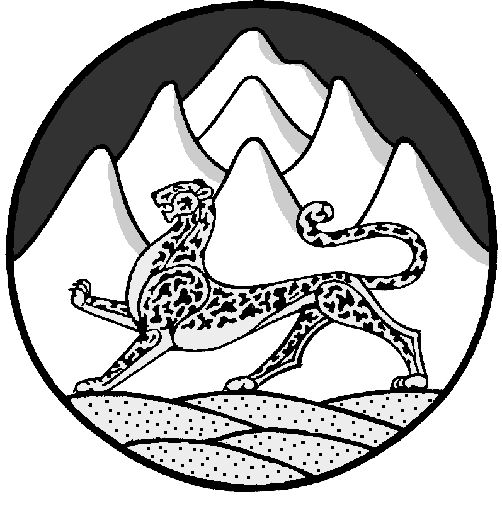 